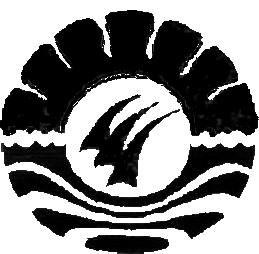 SKRIPSIHUBUNGAN POLA PEMBINAAN DENGAN PERILAKU SOSIAL ANAK DI PANTI ASUHAN RIYAADLUL YATAAMA KABUPATEN SOPPENGANDI HERIANINIM: 1142040061JURUSAN PENDIDIKAN LUAR SEKOLAHFAKULTAS ILMU PENDIDIKANUNIVERSITAS NEGERI MAKASSAR2015PERSETUJUAN PEMBIMBINGSkripsidenganjudul “Hubungan ProgramPembinaanPerilakuSosialAnak di PantiAsuhanRiyaadlulYataamaKabupatenSoppeng.”.Atasnama		: AndiHerianiNIM			: 1142040061Jurusan			: PendidikanLuarSekolahFakultas			: IlmuPendidikanSetelahdiperiksadanditeliti, telahmemenuhisyaratuntukdiujikan.Makassar,     Juni 2015Pembimbing  I,					Pembimbing  II,Dr.H.SyamsulBachriGaffar, M.Si		Dra.IstiyaniIdrus, M.SiNIP : 19541203 198003 1 001		NIP : 19500801 197903 1 002Disahkan:KetuaJurusan PLS FIP UNMDr. H. SyamsulBakhriGaffar, M. Si     NIP : 19541203 198003 1 001MOTTO”Tidak ada yang tidak mungkin jika dilakukan dengan sungguh-sungguh”Karya sederhana ini kuperuntukkan kepada orang tuaku Ayahanda Andi Mori dan Ibunda Hanafing, saudara-saudaraku yang tersayang, guru-guruku yang terbaik,  serta sahabat-sahabatku yang selalu setia mendukung dan memberikan semangat.PERNYATAAN KEASLIAN SKRIPSISaya yang bertanda tangan di bawah ini:Nama					: Andi HerianiNim					: 1142040061Jurusan/Program Studi	: Pendidikan Luar SekolahJudul Skripsi			: Hubungan Pola PembinaanDenga Perilaku Sosial Anak di Panti Asuhan Riyaadlul Yataama Kabupaten SoppengMenyatakan dengan sebenarnya bahwa Skripsi yang saya tulis ini benar merupakan hasil karya saya sendiri dan bukan merupakan pengambilalihan tulisan atau pikiran orang lain yang saya akui sebagai hasil tulisan atau pikiran sendiri. Apabila dikemudian hari terbukti atau dapat dibuktikan bahwa skripsi ini hasil jiplakan, maka saya bersedia menerima sanksi atas perbuatan tersebut sesuai ketentuan yang berlaku.Makassar,       Juni 2015Yang Membuat Pernyataan;Andi HerianiABSTRAKAndi Heriani. 2015, Hubungan Pola Pembinaan dengan Perilaku Sosial Anak di Panti Asuhan Riyaadlul Yataama Kabupaten Soppeng, skripsi ini dibimbing           Dr. H.Syamsul Bakhri Gaffar, M.Si dan Dra. Istiyani Idrus, M.Si. Jurusan Pendidikan Luar Sekolah, Fakultas Ilmu Pendidikan, Universitas Negeri Makassar.Penelitian ini menelaah tentang Hubungan Pola Pembinaan dengan Perilaku Sosial Anak di Panti Asuhan Riyaadlul Yataama Kabupaten Soppeng, permasalahan dalam penelitian ini adalah (1) Bagaimana pola pembinaan perilaku sosial anak di Panti Asuhan Riyaadlul Yataama Kabupaten Soppeng?.(2) Bagaimana perilaku sosial anak di Panti Asuhan Riyaadlul Yataama Kabupaten Soppeng? (3) Apakah ada hubungan pola pembinaan dengan perilaku sosial anak di Panti Asuhan Riyaadlul Yataama Kabupaten Soppeng. Ada pun tujuan penelitian ini adalah (1) Untuk mengetahui pola pembinaan di Panti Asuhan Riyaadlul Yataama Kabupaten Soppeng. (2) Untuk mengetahui perilaku sosial anak di Panti Asuhan Riyaadlul Yataama Kabupaten Soppeng. (3) Untuk mengetahui hubungan pola pembinaan dengan perilaku sosial anak di Panti Asuhan Riyaadlul Yataama Kabupaten Soppeng .Metode yang digunakan untuk pengumpulan data dalam penelitian ini adalah angket, wawancara, dan dokumentasi. Dalam penelitian ini pola pembinaan di Panti Asuhan meliputi pembinaan agama tergolong kategori tinggi sedangkan pembinaan moral tergolong kategori sedang. Kemampuan anak dalam berperilaku sosial anak di Panti Asuhan Riyaadlul Yataama yang meliputi kerjasama kategori sedang, persaingan kategori rendah, kemurahan kategori sedang, hasrat akan penerimaan social kategori sedang, simpati kategori tinggi, empati kategori rendah, ketergantungan kategori rendah, sikap ramah kategori sangat tinggi, tidak mementingkan dirisendiri kategori tinggi, meniru kategori tinggi. Jadi dalam berperilaku sosial di Panti Asuhan Riyaadlul Yataama Kabupaten Soppeng tergolong sedang Data penelitian ini dianalisis menggunakan rumus korelasi product moment nilai simpangan.Berdasarkan hasil penelitian statistic pada hubungan pola pembinaan dengan perilaku social anak didapat hasil perhitungan 0,064 ini menunjukkan bahwa kedua variable tersebut berkorelasi positif dengan hubungan yang lemah. Temuan di atas, disarankan: Pembinaan yang ada di Panti Asuhan Riyaadlul Yataama Kabpaten Soppeng yang dilakukan oleh Pembina Panti Asuhan sudah cukup baik namun perlu ditingkatkan lagi melalui praktek di lapangan atau magang dalam mengembangkan pelatihan tentang agama,moral pada anak sesuai dengan tuntutan masa yang akan datang;PRAKATA	Puji Syukur kehadirat Allah SWT, karena rahmat-Nya sehingga Skripsi yang berjudul”Hubungan Pola Pembinaan dengan Perilaku Sosial Anak di Panti Asuhan Riyaadlul Yataama Kabupaten Soppeng” dapat diselesaikan sesuai waktu yang ditargetkan. Walaupun demikian penulis menyadari bahwa masih terdapat kekurangan dalam penulisan ini, baik redaksi kalimatnya maupun sistematika penulisannya. Namun demikian harapan penulis, Skripsi ini dapat memberikan informasi demi terciptanya pembelajaran yang bermakna di dalam kelas.Dalam penyusunan Skripsi, penulis menghadapi kesulitan, baik dalam proses pengumpulan bahan pustaka, pelaksanaan penelitian, maupun dalam penyusunannya. Namun berkat bimbingan dan dorongan dari berbagai pihak, maka kesulitan dapat teratasi. Oleh karena itu, maka sepantasnyalah penulis menyampaikan ucapan terima kasih kepada yang terhormat Dr.H.Syamsul Bachri Gaffar, M.Si sebagai pembimbing I dan Dra.Istiyani Idrus, M.Si sebagai pembimbing II atas kesempatannya membimbing penulis selama menyusun Skripsi ini selanjutnya ucapan terima kasih pula penulis tujukan kepada:Prof. Dr. H. Arismunandar, M.Pd, Sebagai Rektor Universitas Negeri Makassar, yang telah member peluang untuk mengikuti proses perkuliahan pada Program Pendidikan Luar Sekolah (PLS) Fakultas Ilmu Pendidikan UNM.Dr. Abdullah Sinring, M.Pd sebagai Dekan; Dr. Abdul Saman, M.Si, Kons sebagai PD I; Drs. Muslimin, M.Ed sebagai PD II; dan Dr. Pattaufi, S.Pd, M.Si sebagai PD III FIP UNM yang telah memberikan layanan akademik, administrasi dan kemahasiswaan selama proses pendidikan dan penyelesaian studi.Bapak dan Ibu Dosen serta pegawai/ Tata Usaha FIP UNM, atas segala perhatiannya dan layanan akademik, administrasi, dan kemahasiswaan sehingga perkuliahan dan penyusunan Skripsi berjalan lancar.Ibu Kepala Panti Asuhan Riyaadlul Yataama Kabupaten Soppeng dan bapak/ibu guru, yang telah berkenan memerima dan membantu penulis untuk melakukan penelitian.Kedua Orangtua beserta keluarga, yang senantiasa memberikan dorongan selama melanjutkan studi di Universitas Negeri Makassar.Akhirnya penulis menyampaikan kepada semua pihak yang tak sempat disebutkan namanya satu persatu atas bantuan dan bimbingannya, semoga Allah SWT senantiasa memberikan ganjaran pahala yang setimpal. Harapan penulis, semoga Skripsi ini dapat bermanfaat bagi pembacanya, khususnya bagi pemerhati pendidikan.Makassar,      Juni 2015							PENULISDAFTAR ISI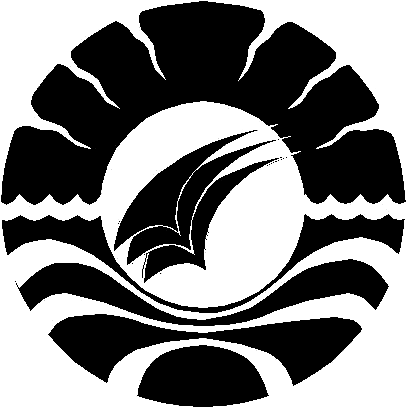 																				HalamanHALAMAN JUDUL 			 i                                                                                 PERSETUJUAN PEMBIMBING	       	ii                                                            MOTTO	           iiiPERNYATAAN KEASLIAN SKRIPSI	      	ivABSTRAK  ………………….	      	vPRAKATA 	 	         	viDAFTAR GAMBAR	      	xiiiDAFTAR TABEL 		      	ixDAFTAR LAMPIRAN 	     		xBAB I PENDAHULUAN				 Latar Belakang		        	1Rumusan Masalah	        	6 Tujuan Penelitian		      	6 Manfaat Penelitian		       	7BAB II KAJIAN PUSTAKA, KERANGKA PIKIR, DAN HIPOTESIS Tinjauan Pustaka Pembinaan anakPengertian Pola Pembinaan	      	8                                                                 Pembinaan sebagai proses pembelajaran	     		9Jenis-jenis Pembinaan	     		9 Program Pembinaan Panti Asuhan		     		11Perilaku Sosial Anaka. Pengertian Pola Perilaku Sosial Anak  		      	15b. 	Macam-macam Perilaku Sosial		      	17c. Bentuk-bentuk PerilakuSosial		       	19d. Pengertian Panti Asuhan		      	23Hubungan Program Pembinaan Dengan Perilaku Sosial Anak		     		24Kerangka Pikir 		      	26Hipotesis		     		27BAB III METODE PENELITIANPendekatan dan Jenis Penelitian		     		28Variabel dan Desain Penelitian		     		28Definisi Operasional		     		29Populasi dan Sampel		      	30Teknik dan Prosedur Pengumpulan data		     		32Teknik Analisis Data 		       	33BAB IV HASIL PENELITIAN DAN PEMBAHASAN Hasil PenelitianGambaran Lokasi Penelitian	     		39Deskripsi Data Program Pembinaan		    		40Deskripsi Data Perilaku Sosial Anak	     		43Hubungan Pola Pembinaan Dengan Perilaku Sosial Anak		      	54Pembahasan Hasil Penelitian 		     	56BAB V KESIMPULAN DAN SARAN Kesimpulan		     	62 Saran		     		63DAFTAR PUSTAKA 	     		64LAMPIRAN 		    		66DAFTAR GAMBAR										Halaman									Gambar2.1 :KerangkaPikir		27Gambar3.1 : Program Pembinaan		97Gambar3.2 :Perilaku Sosial Anak	       99DAFTAR TABEL	                                                                                            Halaman Data Tentang P embinaan Agama 	41Data Tentang Pembinaan Moral	42Data Tentang Perilaku Anak Pada Sikap Bekerjasama	44Data Tentang Perilaku Anak Pada Sikap Persaingan	45Data Tentang Perilaku Anak Pada Sikap Bermurah hati	46Data Tentang Perilaku Anak Pada Sikap Hasrat Akan Penerimaan Sosial	47Data Tentang Perilaku Anak Pada Sikap Bersimpati	48Data Tentang Perilaku Anak Pada Sikap Berempati	 49Data Tentang Perilaku Anak Pada Sikap Ketergantungan	50Data Tentang Perilaku Anak Pada Sikap Ramah 	52Data Tentang Perilaku Anak Pada Sikap Tidak Mementingkan Diri Sendiri	 53Data Tentang Perilaku Anak Pada Sikap Tentang Meniru	54DAFTAR LAMPIRANHalamanLampiran 1. Kisi-Kisi Penelitian		67Lampiran 2. Angket Penelitian		68Lampiran 3. Data HasilPenelitian		84Lampiran 4. Analisis Deskriptif		95Lampiran 5.Uji Linearitas	      100Lampiran 6. Hasil Uji Normalitas	      101Lampiran 7.Uji Korelasi	      104Lampiran 8.Uji Realibilitas	      105Lampiran 9. Data Penolong	      106Lampiran 10. Persuratan			